ΠΑΡΟΥΣΙΑΣΕΙΣ ΔΙΠΛΩΜΑΤΙΚΩΝ ΕΡΓΑΣΙΩΝΔΕΥΤΕΡΑ 11 ΟΚΤΩΒΡΙΟΥΑΙΘΟΥΣΑ ΠΑΓΙΑΤΑΚΗΣ-ΚΤΗΡΙΟ ΕΠΕΚΤΑΣΗΣΠΑΡΟΥΣΙΑΣΕΙΣ ΔΙΠΛΩΜΑΤΙΚΩΝ ΕΡΓΑΣΙΩΝΤΡΙΤΗ 12 ΟΚΤΩΒΡΙΟΥ 2021ΑΙΘΟΥΣΑ ΠΑΓΙΑΤΑΚΗΣ-ΚΤΗΡΙΟ ΕΠΕΚΤΑΣΗΣΕΛΛΗΝΙΚΗ ΔΗΜΟΚΡΑΤΙΑΚΩΔ. ΕΝΤΥΠΟΥ: Π1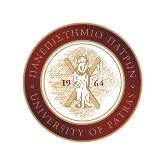 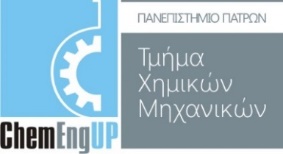 ΜΗΧΑΝΙΚΗ ΔΙΕΡΓΑΣΙΩΝ ΚΑΙ ΠΕΡΙΒΑΛΛΟΝΤΟΣ Α΄ ΤΟΜΕΑΣΤριμελής Επιτροπή: καθ.  Σπυρίδων Πανδής, Χριστάκης Παρασκευά, αναπλ. μέλος Μαρία ΔημαρόγκωναΜΗΧΑΝΙΚΗ ΔΙΕΡΓΑΣΙΩΝ ΚΑΙ ΠΕΡΙΒΑΛΛΟΝΤΟΣ Α΄ ΤΟΜΕΑΣΤριμελής Επιτροπή: καθ.  Σπυρίδων Πανδής, Χριστάκης Παρασκευά, αναπλ. μέλος Μαρία ΔημαρόγκωναΜΗΧΑΝΙΚΗ ΔΙΕΡΓΑΣΙΩΝ ΚΑΙ ΠΕΡΙΒΑΛΛΟΝΤΟΣ Α΄ ΤΟΜΕΑΣΤριμελής Επιτροπή: καθ.  Σπυρίδων Πανδής, Χριστάκης Παρασκευά, αναπλ. μέλος Μαρία ΔημαρόγκωναΜΗΧΑΝΙΚΗ ΔΙΕΡΓΑΣΙΩΝ ΚΑΙ ΠΕΡΙΒΑΛΛΟΝΤΟΣ Α΄ ΤΟΜΕΑΣΤριμελής Επιτροπή: καθ.  Σπυρίδων Πανδής, Χριστάκης Παρασκευά, αναπλ. μέλος Μαρία ΔημαρόγκωναΜΗΧΑΝΙΚΗ ΔΙΕΡΓΑΣΙΩΝ ΚΑΙ ΠΕΡΙΒΑΛΛΟΝΤΟΣ Α΄ ΤΟΜΕΑΣΤριμελής Επιτροπή: καθ.  Σπυρίδων Πανδής, Χριστάκης Παρασκευά, αναπλ. μέλος Μαρία Δημαρόγκωνα19:00-9:40Γάλλιος Αριστοτέλης Study of the motion of a thixotropic elastovisco-plastic fluid through a cylindrical pipe.Ι. Τσαμόπουλος29:40-10:20	Τασούλης Εμμανουήλ Ανάπτυξη μικροβιακού κελιού ηλεκτρόλυσης για παραγωγή υδρογόνου και επεξεργασία αποβλήτων : Επίδραση λειτουργικών παραμέτρων.Γ. Λυμπεράτος310:20-11:00Μέντζου Φωτεινή Επίδραση χημικής και ενζυμικής υδρόλυσης στην σακχαροποίηση και αξιοποίηση αμυλούχων τροφικών αποβλήτων.Γ. Λυμπεράτος414:00-14:40Σπανός Μιχαήλ-Παναγιώτης Τεχνοοικονομική μελέτη μονάδας παραγωγής βιο-μεθανίου και βιο-υδρογόνου από απόβλητα τυροκομείου.Ι. Κούκος514:40-15:20Καραχάλιου ΖωήΔιαχωρισμός διμερών και πολυσυστατικών  μειγμάτων μέσω διαφορικής απόσταξηςΙ. Κούκος615:20-16:00Γκούντου Νεκταρία –ΑναστασίαΜελέτη ταχύρρυθμων συστημάτων αναερόβιας χώνευσης υπολειμμάτων ελαιουργία σε εργαστηριακή και πιλοτική κλίμακα.Μ. Κορνάρος716:20-17:00Παπαπάνου Μελίνα-Ιωάννα Ταχύρρυθμη κομποστοποίηση υπολειμμάτων διφασικού ελαιοτριβείου.Μ. Κορνάρος817:00-17:40	Κεβρεκίδου ΆλκιστηςΑξιολόγηση φωτοσυνθετικών μικροοργανισμών για παραγωγή βιοπλαστικών.Μ. Κορνάρος917:40-18:20Ζαμπέλης Δημήτριος 3D Simulation of blood Flow in the MicrocirculationΙ. Δημακόπουλος1018:20-19:00Ντισπυράκη ΖαχαρένιαΑξιολόγηση της σύστασης μικροφυκών για βιοτεχνολογικές εφαρμογές και μελέτη της παραγωγής φυκοκυανίνης από το κυανοβακτήριο Phormidium sp.Μ. ΚορνάροςΕΛΛΗΝΙΚΗ ΔΗΜΟΚΡΑΤΙΑΚΩΔ. ΕΝΤΥΠΟΥ: Π1ΜΗΧΑΝΙΚΗ ΔΙΕΡΓΑΣΙΩΝ ΚΑΙ ΠΕΡΙΒΑΛΛΟΝΤΟΣ Α΄ ΤΟΜΕΑΣΤριμελής Επιτροπή: καθ.  Σπυρίδων Πανδής, Χριστάκης Παρασκευά, αναπλ. μέλος Μαρία ΔημαρόγκωναΜΗΧΑΝΙΚΗ ΔΙΕΡΓΑΣΙΩΝ ΚΑΙ ΠΕΡΙΒΑΛΛΟΝΤΟΣ Α΄ ΤΟΜΕΑΣΤριμελής Επιτροπή: καθ.  Σπυρίδων Πανδής, Χριστάκης Παρασκευά, αναπλ. μέλος Μαρία ΔημαρόγκωναΜΗΧΑΝΙΚΗ ΔΙΕΡΓΑΣΙΩΝ ΚΑΙ ΠΕΡΙΒΑΛΛΟΝΤΟΣ Α΄ ΤΟΜΕΑΣΤριμελής Επιτροπή: καθ.  Σπυρίδων Πανδής, Χριστάκης Παρασκευά, αναπλ. μέλος Μαρία ΔημαρόγκωναΜΗΧΑΝΙΚΗ ΔΙΕΡΓΑΣΙΩΝ ΚΑΙ ΠΕΡΙΒΑΛΛΟΝΤΟΣ Α΄ ΤΟΜΕΑΣΤριμελής Επιτροπή: καθ.  Σπυρίδων Πανδής, Χριστάκης Παρασκευά, αναπλ. μέλος Μαρία ΔημαρόγκωναΜΗΧΑΝΙΚΗ ΔΙΕΡΓΑΣΙΩΝ ΚΑΙ ΠΕΡΙΒΑΛΛΟΝΤΟΣ Α΄ ΤΟΜΕΑΣΤριμελής Επιτροπή: καθ.  Σπυρίδων Πανδής, Χριστάκης Παρασκευά, αναπλ. μέλος Μαρία Δημαρόγκωνα118:20-9:00Αμπτελκατέρ ΧαράλαμποςΡόφηση και εκρόφηση φαινολικών ουσιών από  αγροτικά παραπροϊόνταΧ. Παρασκευά129:00-9:40Κοσμίδου Βασιλική Structural studies in search of a novel fungal hemicellulose.Μ. Δημαρόγκωνα 139:40-10:20	Αντωνίου Χριστίνα Καταβύθιση αλάτων σε κλίνες ομοιογενούς και ανάμικτης διαβροχής παρουσία οργανικής φάσης αναμίξιμης με την υδατική φάση.  Χ. Παρασκευά1410:20-11:00Κουνάβης Αθανάσιος Διεργασίες καθαρισμού του νερού με διηθητικά μέσα και φυτοτοξικότητα αποβάλλουσας ιλύος.Χ. Παρασκευά1511:10-11:50	Σεϊτανίδη Αικατερίνη Συνεχής παραγωγή ατμοσφαιρικών ρύπων για ιατρικά πειράματα.Σ. Πανδής 1611:50-12:30	Δημοπούλου Μυρτώ-ΔιονυσίαΜέτρηση της συγκέντρωσης και της απορρόφησης του μαύρου άνθρακα στην ατμόσφαιραΣ. Πανδής1714:00-14:40Κολοστούμπης  Γεώργιος Μελέτη και μοντελοποίηση  μικτοτροφής καλλιέργειας Arthrospira platensis (spirulina).      Δ. Βαγενάς1814:40-15:20Καραδήμας ΠέτροςΑνάπτυξη της καλλιέργειας του κυανοβακτηρίου GEITLERINEMA SP ΣΕ διαφορετικές αλατότητες.Δ. Βαγενάς1915:20-16:00	Γιαννάκης Δημήτριος Επεξεργασία στραγγισμάτων ΧΥΤΑ με προσρόφηση και ηλεκτροκροκίδωση. Δ. Βαγενάς2016:00-16:40Αθανασίου ΕλευθερίαΒιολογική απονιτροποίηση πόσιμου νερού. Δ. Βαγενάς2116:40-17:20Αρβανιτάκη Φωτεινή Επεξεργασία αποβλήτου βαφείου χαρτονιοβιομηχανίαςΔ. Βαγενάς